HANGYÁS FELADATLAP KISEBBEKNEKJuttasd el a hangyákat a gyümölcshöz!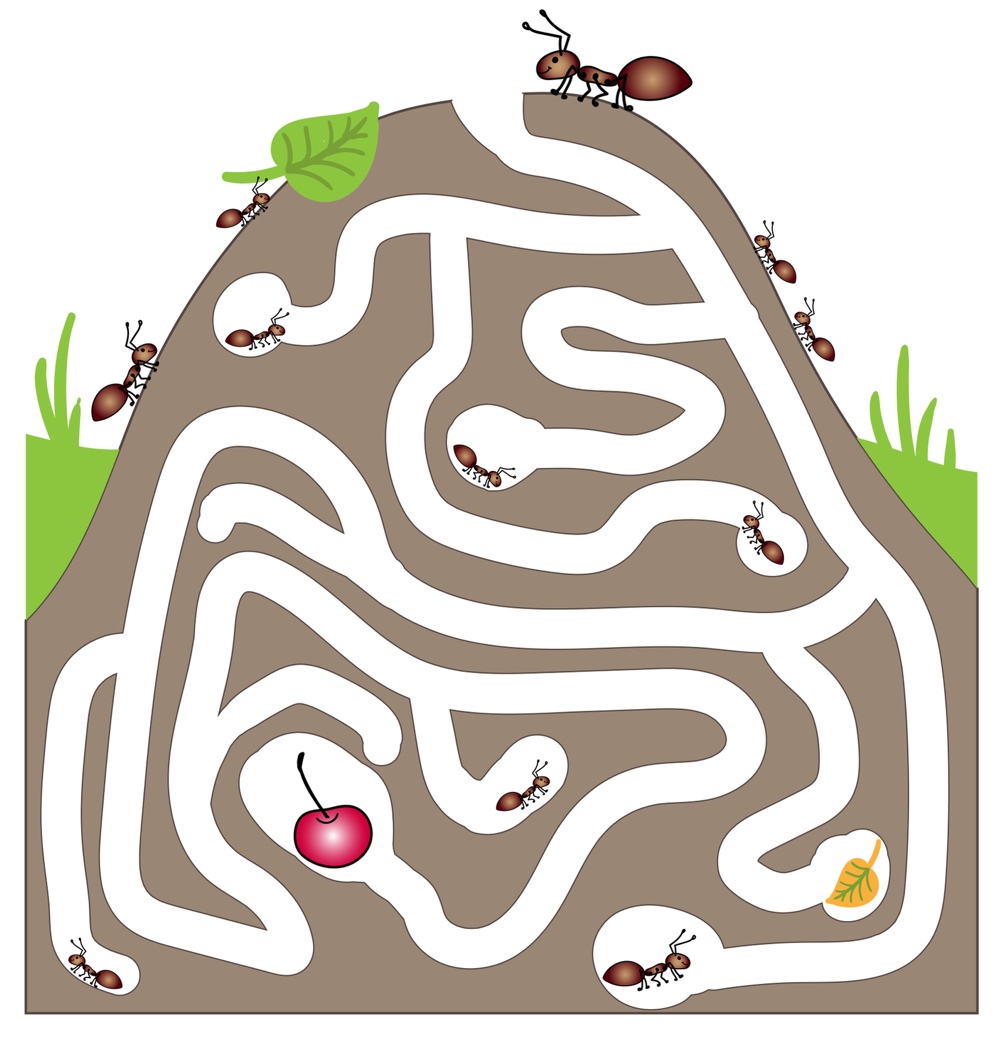 Számold meg, melyik állatból mennyit találsz!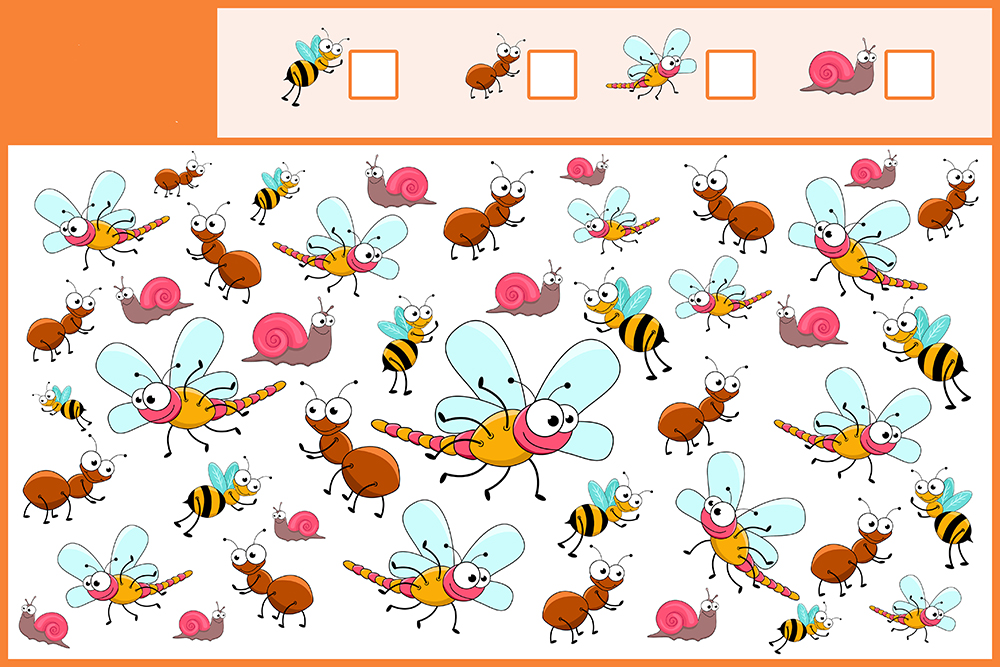 Keress 10 különbséget a két kép között!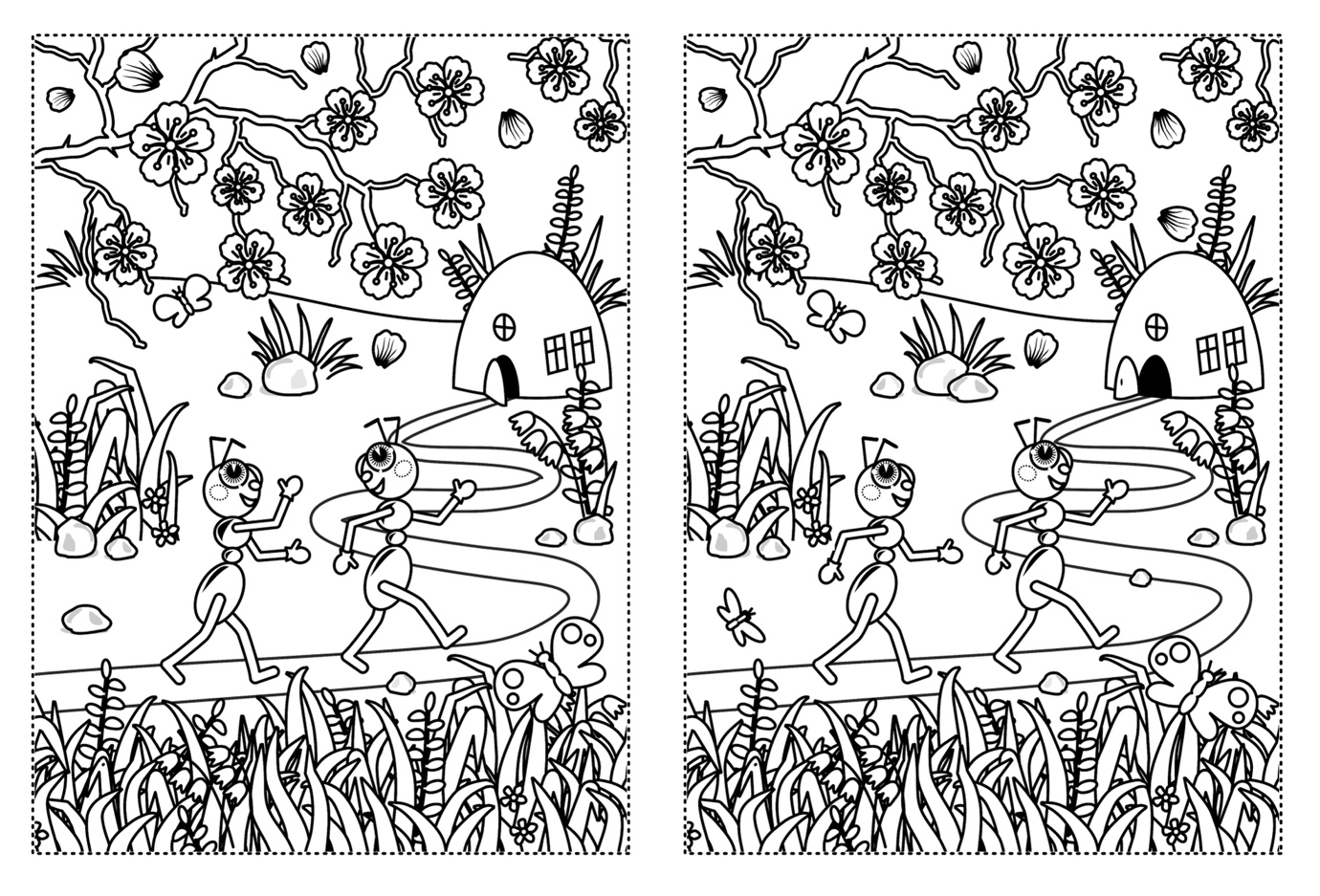 Vágd ki a hangya négy részletét és ragaszd össze helyesen!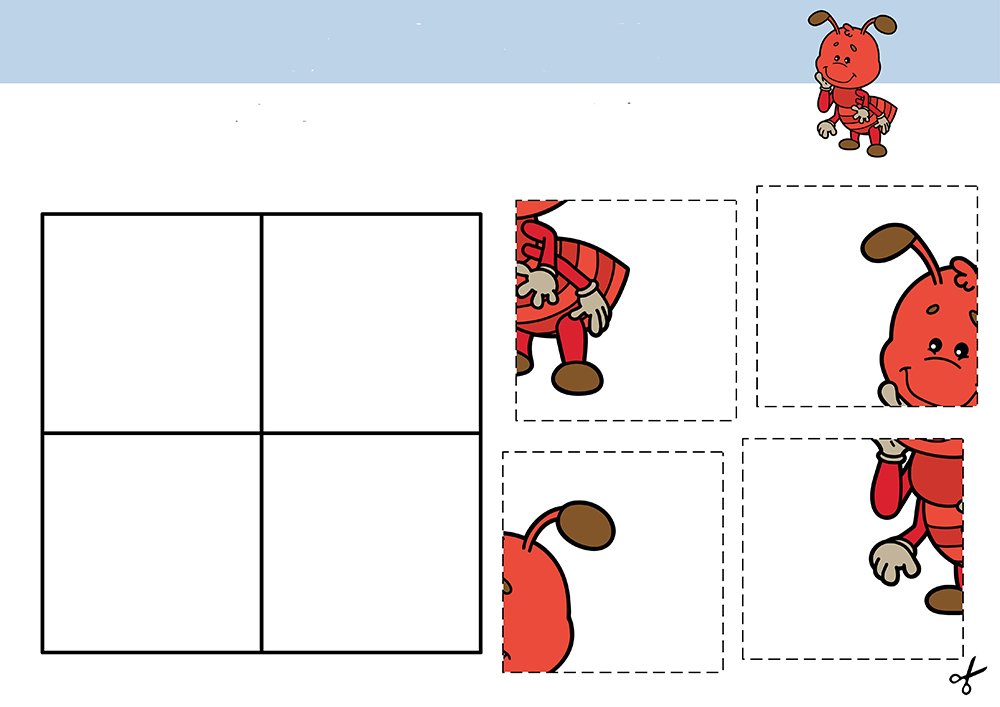 Rajzold át a hangyák útját három különféle színű ceruzával!

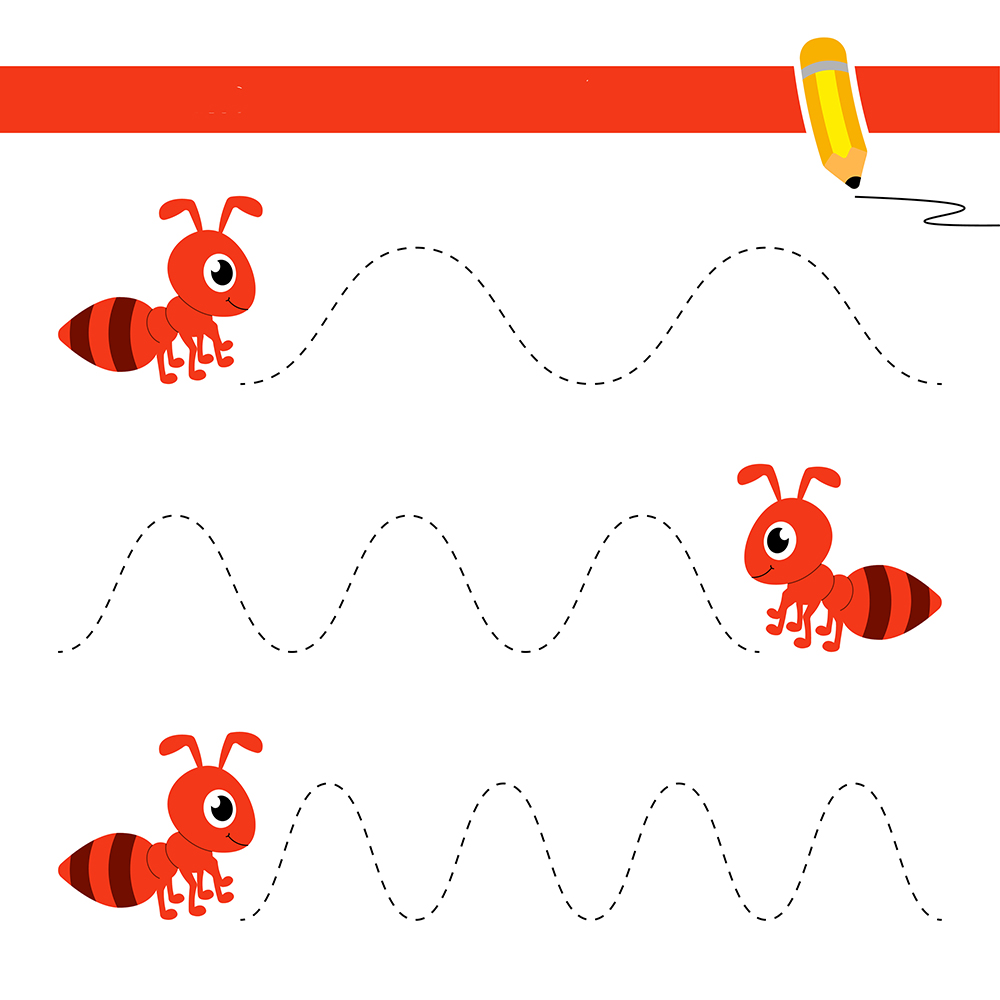 